МИНИСТЕРСТВО НА ТРУДА И СОЦИАЛНАТА ПОЛИТИКАИЗПЪЛНИТЕЛНА АГЕНЦИЯ „ОПЕРАТИВНА ПРОГРАМА „НАУКА И ОБРАЗОВАНИЕ ЗА ИНТЕЛИГЕНТЕН РАСТЕЖ“ЗАЯВЛЕНИЕза участие в партньорство с община Шумен в подготовка и изпълнение на проект по процедура BG05M9OP001-2.056 „Социално-икономическа интеграция на уязвими групи. интегрирани мерки за подобряване достъпа до образование“ – Компонент 2 по ОП РЧР 2014-2020 и ОП НОИР 2014-2020Долуподписаният/ата: …………………………………………………………………………………(име, презиме, фамилия)телефон за връзка: .................................................... email: ……………………….………………….в качеството ми на /длъжност/ ............................................................................................................. в/на /организация/ ………………………..………………………………………………………..…..ЕИК/БУЛСТАТ ................................., заявявам желанието си да бъде разгледана кандидатурата на организацията, която представлявам, за партньор на община Шумен в дейности по ОП НОИР във връзка с горепосочената процедураС настоящото потвърждавам, че организацията, която представлявам, е:1. Вид на организацията – партньорМоля, маркирайте вярното с 2. Данни на партньора3. Информация за кандидатаПредставям следните доказателства във връзка с кандидатстването:1.  Информация за оперативния капацитет на организацията: опит, човешки и материален ресурс, финансова стабилност, експертиза, резултати от дейността, друга приложима информация. Доказване на оперативен капацитет става с подходящи за целта документи – брой заети лица и трудови договори на наетите по места лица, договори за ползване/наем на местни офиси и оборудване, договори за партньорски проекти със съответния бенефициент, други доказателства по целесъобразност. 2.  Доказателства за поне 1 година опит в реализацията на проекти или сходни дейности; Опит в образователни проекти;3.  Счетоводен баланс на организацията за последната финансова година и за текущата година към 31.10.2020 г.: текуща печалба/загуба, стойност на собствения капитал и стойност на актива (не се отнася за общински/държавни  детски градини и училища).4.  Всяка информация, която организацията намира за приложима.Забележка: Община Шумен си запазва правото да поиска допълнителна информация и документи от съответния кандидат за партньор за изясняването на определени факти и обстоятелства.С настоящото потвърждавам, че съм се запознал с Указанията за участие в процедурата за избор на партньори и ги приемам. В случай, че организацията, която представлявам бъде избрана за партньор, ще предоставя цялата необходима информация, както и ще подпиша декларация, съвместно писмо за ангажимент или друг документ със сходно съдържание, че организацията желае да работи по проекта съвместно с община Шумен по направленията, за които това е предвидено.Приложения: Съгласно текста.Дата: ............................. г.            Представляващ партньора:  ………………………..………………………………………(име и фамилия)…………………………………………………………………								(длъжност) …………………………………………………………………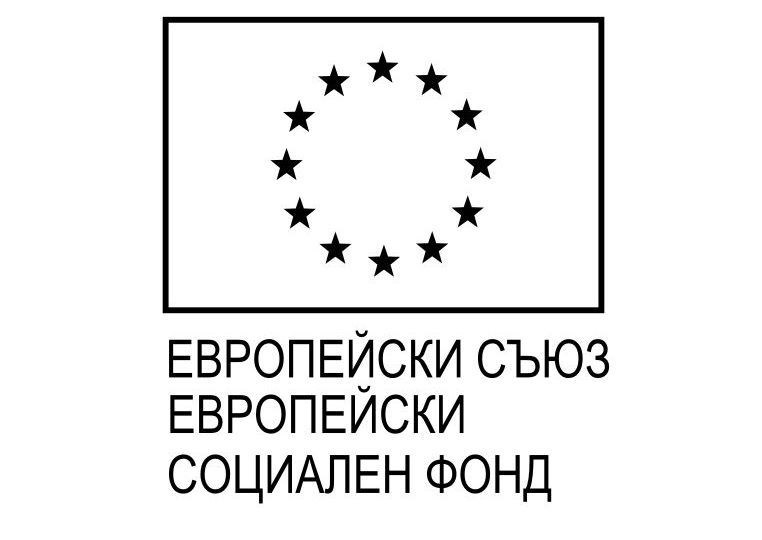 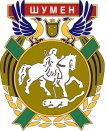 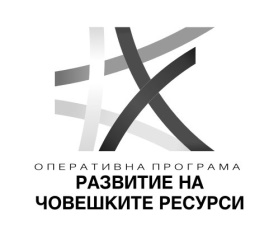 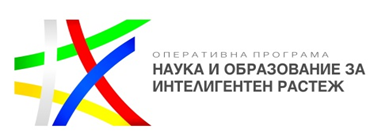 Държавни и общински детски градиниДържавни и общински училищаЮридическите лица с нестопанска цел, определени за извършване на обществено полезна дейност, избрани в съответствие с глава 8 от ЗМСМАПълно наименованиеПравен статутЕИК/БУЛСТАТСедалище и адрес на управление:/държава, населено място, пощенски код, улица, ж.к., кв. №, бл., вх., ет., ап./Адрес за кореспонденция:/държава, населено място, пощенски код, улица, ж.к., кв. №, бл., вх., ет., ап./Основна дейност на организациятаТелефонен номер и код на населеното мястоНомер на факс и код на населеното мястоЕлектронна пощаИнтернет страницаИме и длъжност на лицето с право да представлява организацията